Na temelju Odluke o raspisivanju Javnog poziva za dodjelu državnih potpora u poljoprivredi i šumarstvu u Zagrebačkoj županiji u 2020. godini (KLASA: 022-01/20-01/10, URBROJ: 238/1-03-20-37 od 13. ožujka 2020.), Upravni odjel za poljoprivredu, ruralni razvitak i šumarstvo Zagrebačke županije raspisujeJAVNI POZIVza dodjelu državnih potpora u poljoprivredi i šumarstvuu Zagrebačkoj županiji u 2020. godiniI. UVOD1. Predmet Javnog poziva:Predmet ovog Javnog poziva je dodjela državnih potpora u poljoprivredi i šumarstvu sukladno Programu poticanja razvoja poljoprivrede, šumarstva i ruralnog prostora Zagrebačke županije u 2020. godini (u daljnjem tekstu: Program), a u skladu s Uredbom Komisije (EU) br. 702/2014 od 25. lipnja 2014. o proglašenju određenih kategorija potpora u sektoru poljoprivrede i šumarstva te u ruralnim područjima spojivima s unutarnjim tržištem u primjeni članaka 107. i 108. Ugovora o funkcioniranju Europske unije (SL L 193, 1.7.2014.) i Uredbom Komisije (EU) br. 2019/289 od 19. veljače 2019 o izmjeni Uredbe (EU) br. 702/2014 o proglašenju određenih kategorija potpora u sektoru poljoprivrede i šumarstva te u ruralnim područjima spojivim s unutarnjim tržištem u primjeni članka 107. i 108. Ugovora o funkcioniranju Europske unije (SL L 48, 20.2.2019.) – u daljnjem tekstu: Uredba 702/2014.Program je dostupan na službenim mrežnim stranicama Zagrebačke županije www.zagrebacka-zupanija.hr , a objavljen je u "Glasniku Zagrebačke županije" broj 43/2019.Svrha Javnog poziva je dodjela potpora prihvatljivim korisnicima za ulaganja u materijalnu imovinu ili nematerijalnu imovinu na poljoprivrednim gospodarstvima povezana s primarnom poljoprivrednom proizvodnjom (članak 14. Uredbe 702/2014), okrupnjavanje poljoprivrednog i šumskog zemljišta (članak 15. i 43. Uredbe 702/2014) i plaćanje premije osiguranja (članak 28. Uredbe 702/2014).2. Definicija pojmova:U smislu ovog Javnog poziva definiraju se slijedeći pojmovi:"Potpora" podrazumijeva dodjelu namjenskih bespovratnih novčanih sredstava iz proračuna Zagrebačke županije za sufinanciranje ulaganja koje su predmet Javnog poziva."Projekt" je cjelokupna, sveobuhvatna investicijska aktivnost koja se sastoji od prihvatljivog i neprihvatljivog dijela za dodjelu potpore."Ulaganje" je prihvatljivi dio projekta za dodjelu potpore, realizira se isključivo na području Zagrebačke županije ili Grada Zagreba po kojem su u cijelosti podmirene financijske obveze Korisnika "Podnositelj"  je svaki poduzetnik koji podnosi prijavu za ostvarenje potpore temeljem ove Odluke."Korisnik" je svaki podnositelj koji udovoljava uvjetima za dodjelu potpore."Poljoprivredni proizvod" znači proizvodi navedeni u Prilogu I. Ugovora o funkcioniranju Europske unije, osim proizvoda ribarstva i akvakulture obuhvaćenih Uredbom Vijeća (EZ) broj 104/2000."Primarna poljoprivredna proizvodnja" znači proizvodnja proizvoda iz tla ili stočarstva navedenih u Prilogu I. Ugovora o funkcioniranju Europske unije bez obavljanja dodatnih radnji kojima bi se promijenila priroda tih proizvoda. „Jedan Korisnik“ znači sva poduzeća koja su u najmanje jednom od sljedećih međusobnih odnosa:jedno poduzeće ima većinu glasačkih prava dioničara ili članova u drugom poduzeću,jedno poduzeće ima pravo imenovati ili smijeniti većinu članova upravnog, upravljačkog ili nadzornog tijela drugog poduzeća,jedno poduzeće ima pravo ostvariti vladajući utjecaj na drugo poduzeće prema ugovoru sklopljenom s tim poduzećem ili prema odredbi statuta ili društvenog ugovora tog poduzeća,jedno poduzeće, koje je dioničar ili član u drugom poduzeću, kontrolira samo, u skladu s dogovorom s drugim dioničarima ili članovima tog poduzeća, većinu glasačkih prava dioničara ili glasačkih prava članova u tom poduzeću.Poduzeća koja su u bilo kojem od odnosa navedenih u prvom stavku preko jednog ili više poduzeća isto se tako smatraju jednim Korisnikom.II. KRITERIJI ZA DODJELU SREDSTAVA3. Prihvatljivi Korisnici:Opći uvjeti prihvatljivosti Korisnika su:mikro, mala i srednja poduzeća (MSP-ovi) upisana u Upisnik poljoprivrednih gospodarstva u Zagrebačkoj županiji, odnosno u Upisnik šumoposjednika najkasnije do 31. prosinca 2019. ili,poduzetnici, fizičke i pravne osobe upisane u Upisnik/registar djelatnosti za koju traže potporu ili,proizvođačke grupe i organizacije registrirane sukladno Zakonu o uređenju tržišta poljoprivrednih proizvoda,koji planiraju realizaciju prihvatljivih projekata na području Zagrebačke županije i/ili Grada Zagreba (Mjera 1. i 3.), odnosno realizirali su prihvatljiv projekt na području Zagrebačke županije i/ili Grada Zagreba (Mjera 2.) i nemaju nepodmirenih obveza prema evidenciji koju vodi nadležna porezna uprava.Kategorije Korisnika su:"profesionalni poljoprivrednik" je Korisnik koji je, ako je fizička osoba, upisan u Registar poreznih obveznika po osnovi poljoprivrede i obveznik plaćanja doprinosa za zdravstveno i mirovinsko osiguranje, odnosno ako je pravna osoba, ima najmanje jednog zaposlenika prema satima rada u godišnjem financijskom izvještaju poduzetnika za zadnje odobreno računovodstveno razdoblje,"ekološki poljoprivrednik" je Korisnik koji je upisan u Upisnik subjekata u ekološkoj proizvodnji i posjeduje važeću Potvrdnicu o ekološkoj proizvodnji ili Potvrdnicu o proizvodnji u prijelaznom razdoblju za proizvodnju za koju traži potporu,"mladi poljoprivrednik" je Korisnik koji zadovoljava uvjete "profesionalni poljoprivrednik" i ako je fizička osoba, nije stariji od 40 godina (dan prije navršavanja 41 godine starosti) na dan podnošenja Zahtjeva za potporu, odnosno ako je pravna osoba - trgovačko društvo kod koje u trenutku podnošenja zahtjeva za potporu odgovorna osoba trgovačkog društva ispunjava uvjete mladog poljoprivrednika fizičke osobe, a ujedno je i vlasnik najmanje 50 % temeljnog kapitala trgovačkog društva i posjeduje odgovarajuća stručna znanja i vještine za bavljenje djelatnošću za koju traži potporu.4. Isključenje korisnika:Temeljem ovog Javnog poziva ne mogu se dodijeliti: potpore za djelatnosti povezane s izvozom u treće zemlje ili države članice, to jest potpore izravno povezane s izvezenim količinama, uspostavom i radom distribucijske mreže ili ostalim tekućim troškovima povezanima s izvoznom djelatnošću,potpore uvjetovane time da se prednost daje uporabi domaće robe u odnosu na uvezenu robu,potpore Podnositeljima koji su za iste prihvatljive aktivnosti već ostvarili sredstva javne potpore drugih davatelja,potpore Podnositeljima koji nisu izvršili zatraženi povrat sredstava potpore Zagrebačke županije.Isključena je dodjela pojedinačne i jednokratne potpore poduzetniku koji podliježe neizvršenom nalogu za povrat sredstava na temelju prethodne odluke Komisije kojom se potpora koju je dodijelila država članica ocjenjuje nezakonitom i nesukladnom s unutarnjim tržištem.Poduzetnicima u teškoćama ne može se odobriti potpora temeljem ovog Javnog poziva, osim u slijedećim slučajevima: ukoliko se radi o potpori za uklanjanje štete prouzročene elementarnim nepogodama u sektoru poljoprivrede, teukoliko se radi o potpori za nadoknadu gubitaka uzrokovanih nepovoljnim klimatskim prilikama koje se mogu izjednačiti s elementarnom nepogodom, pod uvjetom da je poduzetnik postao poduzetnik u teškoćama zbog gubitaka ili šteta prouzročenih dotičnom pojavom. Potpora po ovom Javnom pozivu ne smije se uvjetovati na način da sama po sebi, s obzirom na uvjete koji su s njom povezani ili s obzirom na način financiranja, podrazumijeva neizbježnu povredu prava Unije, a posebno: obvezom korisnika potpore da ima poslovni nastan u određenoj državi članici ili da većina njegovih poslovnih jedinica ima poslovni nastan u toj državi članici,obvezom poduzetnika/korisnika potpore da koristi robu proizvedenu ili usluge pružene na državnom području,ograničavanjem mogućnosti korištenja rezultata istraživanja, razvoja i inovacija u ostalim državama članicama.5. Prihvatljive aktivnosti, uvjeti za dodjelu potpore  i intenzitet potpore:Potpore za ulaganja u materijalnu imovinu ili nematerijalnu imovinu na poljoprivrednim gospodarstvima povezana s primarnom poljoprivrednom proizvodnjom (članak 14. Uredbe 702/2014)Ulaganje mora imati barem jedan od sljedećih ciljeva: poboljšanje ukupnih rezultata i održivosti poljoprivrednoga gospodarstva, osobito smanjenjem troškova proizvodnje ili poboljšanjem i preusmjerenjem proizvodnje;poboljšanje prirodnog okoliša, higijenskih uvjeta ili standarda dobrobiti životinja, uz uvjet da predmetno ulaganje nadilazi standarde Unije koji su na snazi;stvaranje i poboljšanje infrastrukture povezane s razvojem, prilagodbom i modernizacijom poljoprivrede, uključujući pristup poljoprivrednom zemljištu, okrupnjavanje zemljišta i poboljšanje, opskrbu i uštedu energije i vode; ostvarivanje agro-okolišnih i klimatskih ciljeva, očuvanje biološke raznolikosti vrsta i staništa te povećanje vrijednosti javnog prostora područja mreže Natura 2000 ili drugih sustava visoke prirodne vrijednosti, kako je definirano u nacionalnim ili regionalnim programima ruralnog razvoja država članica, sve dok su ulaganja neproduktivna;ponovna uspostava proizvodnog potencijala koji je oštećen elementarnim nepogodama, nepovoljnim klimatskim prilikama koje se mogu izjednačiti s elementarnom nepogodom, bolestima životinja ili nametnicima bilja te sprječavanje šteta koje uzrokuju ti događaji.Ulaganje mora biti u skladu sa zakonodavstvom Unije i s nacionalnim pravnom regulativom o zaštiti okoliša. Potpora za ulaganja za koja je potrebna procjena utjecaja na okoliš u skladu s Direktivom 2011/92/EU podliježe uvjetu da je takva procjena izvršena i da je odobrenje za provedbu predmetnog projekta ulaganja dano prije datuma dodjele pojedinačne potpore.Potpore nisu ograničene na pojedine poljoprivredne proizvode i stoga su dostupne svim sektorima primarne poljoprivredne proizvodnje.Prihvatljivi troškovi za dodjelu potpore za ulaganja u materijalnu imovinu na poljoprivrednim gospodarstvima povezana s primarnom poljoprivrednom proizvodnjom prihvatljiva za dodjelu potpore su:građenje novih i/ili rekonstrukcija vlastitih postojećih zatvorenih/zaštićenih proizvodnih objekata za uzgoj bilja i gljiva najmanje površine 500 m2, uključujući opremu za dodatno osvjetljenje i zasjenjivanje, poboljšanje mikroklimatskih uvjeta (reguliranje temperature, vlage, atmosfere) i proizvodne stolove i police,građenje novih i/ili rekonstrukcija vlastitih postojećih gospodarskih objekta na farmi (za uzgoj i držanje životinja, skladištenje poljoprivrednih strojeva i hrane za životinje i kapaciteta za skupljanje i odlaganje stajskog gnoja, gnojovke i gnojnice) s pripadajućom opremom,podizanje novih i/ili rekonstrukcija vlastitih postojećih višegodišnjih nasada (priprema tla (uklanjanje višegodišnjeg raslinja i površinsko ravnanje), nabava i sadnja certificiranog sadnog materijala, nabava i postavljanje armature i ograde) na površini od najmanje 0,25 ha, uključujući opremu za zaštitu od padalina (tuča, kiša, mraz),građenje novih sustava za navodnjavanje s obavezom uspostavljanja mjerenja potrošnje vode izuzev za ulaganja u stvaranje rezervoara ili ulaganja u korištenje reciklirane vode koje ne utječe na podzemne ili površinske vode,rekonstrukcija postojećih sustava za navodnjavanje s obvezom smanjenja potrošnje vode od najmanje 25 %,građenje i/ili rekonstrukcija putne mreže unutar gospodarstva,opći troškovi povezani s izdatcima iz točaka 1.1. do 1.6. kao što su honorari arhitekata, inženjera i savjetnika, troškovi koji se odnose na savjete o ekološkoj i gospodarskoj održivosti, uključujući studije izvedivosti; studije izvedivosti i dalje su prihvatljivi izdaci čak i ako, na temelju njihovih rezultata, nema izdataka iz točaka 1.1. do 1.6.Potpora se ne dodjeljuje za sljedeće: kupnju proizvodnih prava, prava na plaćanja i jednogodišnjeg bilja; sadnju jednogodišnjeg bilja;odvodnjavanje; ulaganja za usklađivanje sa standardima Unije, osim potpore dodijeljene mladim poljoprivrednicima unutar 24 mjeseca od osnivanja poljoprivrednoga gospodarstva; nabavu životinja, osim potpora dodijeljenih za ulaganja prema stavku 3. članku 14. Uredbe 702/2014.Obrtni kapital ne smatra se prihvatljivim troškom.Uvjet za dodjelu potpore:vrijednost ulaganja iznosi najmanje 30.000,00 kuna, izuzev troškova studije izvedivosti ako, na temelju njihovih rezultata, nema izdataka iz točaka 1.1. do 1.6.u slučaju ulaganja kojima je cilj sprječavanje šteta uzrokovanih bolestima životinja, vrijednost ulaganja vezano za troškove preventivnih mjera iznosi najmanje 3.000,00 kunau slučaju navodnjavanja, prihvatljivima se smatraju troškovi ulaganja koja ispunjavaju sljedeće uvjete: Komisija je obaviještena o planu upravljanja riječnim slivom za cijelo područje u kojem se provodi ulaganje, te za sva druga područja čiji okoliš može biti zahvaćen tim ulaganjem, kako je predviđeno člankom 13. Direktive 2000/60/EZ Europskog parlamenta i Vijeća. Mjere koje se provode prema planu upravljanja riječnim slivom u skladu s člankom 11. navedene Direktive i važne su za poljoprivredni sektor moraju se navesti u relevantnom programu mjera. Mjerenje vode kojim se omogućuje mjerenje potrošnje vode na razini ulaganja koje prima potporu mora biti uvedeno ili se mora uvesti kao dio ulaganja; ulaganje mora dovesti do smanjenja potrošnje vode od najmanje 25 %; Međutim ulaganje koje utječe na podzemne ili površinske vode čije je stanje u predmetnom planu upravljanja riječnim slivom utvrđeno kao manje od dobrog zbog razloga povezanih s količinom vode, kao i ulaganja koja će rezultirati neto povećanjem navodnjavanog područja na štetu određenih podzemnih ili površinskih voda nije prihvatljivo za potporu. Uvjeti iz prethodno navedenih podtočaka i. i ii. ne primjenjuju se na ulaganje u postojeće objekte koje utječe samo na energetsku učinkovitost ili na ulaganje za stvaranje rezervoara ili na ulaganje u korištenje reciklirane vode koje ne utječe na podzemne ili površinske vode;u slučaju ulaganja kojima je cilj obnova poljoprivrednog proizvodnog potencijala koji je oštećen elementarnim nepogodama, nepovoljnim klimatskim prilikama koje se mogu izjednačiti s elementarnom nepogodom, bolestima životinja ili nametnicima bilja, prihvatljivi troškovi mogu uključivati troškove nastale obnovom potencijala poljoprivredne proizvodnje do razine na kojoj je bio prije pojave tih događaja.Intenzitet potpore po korisniku:do 30 % vrijednosti ulaganja, a najviše do 80.000,00 kuna,do 50 % vrijednosti ulaganja, a najviše do 150.000,00 kuna za profesionalne i ekološke poljoprivrednike,do 70 % vrijednosti ulaganja, a najviše do 150.000,00 kuna za mlade poljoprivrednike.Kriteriji dodjele:zahtjevi za potpore se rješavaju prema redoslijedu prispijeća i do utroška proračunskih sredstava,sukladno članku 4. Uredbe 702/2014 ukupan iznos potpora ne smije prijeći protuvrijednost od 500.000 EUR po poduzetniku po projektu ulaganja.Potpora za okrupnjavanje poljoprivrednog i šumskog zemljišta (članak 15. i 43. Uredbe 702/2014)Potpora za okrupnjavanje poljoprivrednoga i/ili šumskog zemljišnog posjeda, imovinski-pravno sređenog, u cilju povećanja vlastitog poljoprivrednog i/ili šumskog zemljišnog posjeda i unapređenja uvjeta proizvodnje.Uvjet za dodjelu potpore:kupljeno, imovinski-pravno sređeno poljoprivredno i/ili šumsko zemljište čini proizvodno-gospodarsku cjelinu s dosadašnjim zemljišnim posjedom korisnika.Intenzitet potpore po korisniku:do 100 % pravnih i administrativnih troškova, uključujući troškove izmjere, a najviše do 25.000,00 kuna po hektaru okrupnjenog poljoprivrednog i/ili šumskog zemljišta, odnosno najviše do 50.000,00 kuna po korisniku godišnje.Kriteriji dodjele:zahtjevi za potpore se rješavaju prema redoslijedu prispijeća i do utroška proračunskih sredstava.Potpora za plaćanje premija osiguranja (članak 28. Uredbe 702/2014)Potpora za plaćenu premiju osiguranja usjeva, sjemenskog i sadnog materijala, povrća, cvijeća, višegodišnjih nasada, staklenika, plastenika, rasplodne stoke i kokoši nesilica u visini 25%-tnog iznosa od uplaćene premije za tekuću godinu odnosi se na policu osiguranja za tekuću godinu od rizika elementarne nepogode, nepovoljnih klimatskih prilika koje se mogu izjednačiti s elementarnom nepogodom i drugim nepovoljnim klimatskim prilikama, bolesti životinja ili najezdama nametnika bilja i zaštićenim životinjama.Osiguranjem se nadoknađuje samo trošak nadoknade navedenih gubitaka i ne zahtijeva se niti određuje vrsta ili količina buduće poljoprivredne proizvodnje.Uvjet za dodjelu potpore:potpora ne predstavlja prepreku funkcioniranju unutarnjeg tržišta usluga osiguranja, nije ograničena na osiguranje koje pruža jedno osiguravajuće društvo ili skupina društava i nije uvjetovana time da ugovor o osiguranju mora biti sklopljen s osiguravajućim društvom s poslovnim nastanom u Hrvatskoj,zaključena i plaćena premija osiguranja za tekuću godinu prema zaključenoj polici osiguranja.Intenzitet potpore po korisniku:25 % iznosa od uplaćene premije osiguranja za tekuću godinu, a najviše do 10.000,00 kn,25 % iznosa od uplaćene premije osiguranja za tekuću godinu, a najviše do 15.000,00 kn za profesionalne i ekološke poljoprivrednike,25 % iznosa od uplaćene premije osiguranja za tekuću godinu, a najviše do 20.000,00 kn za  mlade poljoprivrednike.Kriteriji dodjele:zahtjevi za potpore se rješavaju prema redoslijedu prispijeća i do utroška proračunskih sredstava.6. Opći uvjeti za dodjelu državnih potpora u poljoprivredi i šumarstvu:Prihvatljiva ulaganja za dodjelu potpora su ona koje kumulativno ispunjavaju sljedeće uvjete:provodi ih prihvatljiv Korisnik,odnose se na prihvatljive aktivnosti unutar mjera Javnog poziva,realiziraju se na području Zagrebačke županije ili Grada Zagreba,iznos ukupnih prihvatljivih troškova ne smije biti niži od iznosa minimalnog ulaganja, gdje je to propisano,potpore moraju imati učinak poticaja, izuzev Potpora za okrupnjavanje poljoprivrednog i šumskog zemljišta (članak 15. i 43. Uredbe 702/2014),nisu financirana iz drugih izvora Proračuna Zagrebačke županije ili ostalih davatelja državnih potpora.Porez na dodanu vrijednost (PDV) nije prihvatljivo Ulaganje, osim ukoliko Korisnik ne može tražiti njegov povrat u skladu s važećom zakonskom legislativom.Najviši ukupni godišnji iznos potpore u poljoprivredi, ruralnom razvoju i šumarstvu koja se dodjeljuje temeljem Programa u 2020. godini koju jedan korisnik može ostvariti iznosi 150.000,00 kuna.Korisnik kojem Zagrebačka županija odobri potporu iz točke 5., podtočke 1. ovog Javnog poziva dužan je označiti predmet ulaganja u roku od 30 dana u skladu s uputama navedenim u Prilogu 1., koji je sastavni dio ovog Javnog poziva.III. MJESTO, NAČIN I ROK  ZA DOSTAVU PRIJAVE7. Vrijeme trajanja Javnog poziva:Javni poziv otvoren je do 30. lipnja 2020. (Mjera 1.), odnosno do 15. studenoga 2020. godine. (Mjera 2. i 3.)8. Načini podnošenja Zahtjeva za potporu:a)   Korisnik, ovisno o mjeri po kojoj traži Potporu, popunjava odgovarajući Zahtjev za potporu i učitava propisanu dokumentaciju u roku iz točke 7. ovog Javnog poziva putem sustava ePrijave na natječaje i javne pozive (u daljnjem tekstu: Sustav ePrijave) kojem se pristupa putem službene web stranice Zagrebačke županije www.zagrebacka-zupanija.hrNakon završetka prijave putem Sustava ePrijave, Zahtjev za potporu se obvezno ispisuje i potpisuje te u roku 7 dana od dana prijave u Sustav ePriiave dostavlja na jedan od dva načina:Prilikom podnošenja Zahtjeva za potporu na opisan način, svi prilozi se učitavaju u sustav ePrijava i ne dostavljaju se poštom.Upute za korištenje Sustava ePrijave dostupne su prilikom prijave.IliKorisnik, ovisno o mjeri po kojoj traži Potporu, popunjava odgovarajući Zahtjev za potporu, potpisuje i zajedno sa svom traženom dokumentacijom dostavlja na jedan od dva načina: IV. DOKUMENTI KOJI SE PRILAŽU UZ PRIJAVUDokumenti koji se prilažu uz prijavu propisani su na odgovarajućim Prijavnim obrascima ovisno o mjeri potpore i kategoriji Korisnika.9. Postupak dodjele potpore i redoslijed obrade zahtjeva:Postupak dodjele potpore predstavlja sveobuhvatni postupak odobravanja potpore koji provodi Upravni odjel za poljoprivredu, ruralni razvitak i šumarstvo Zagrebačke županije (u daljnjem tekstu: Upravni odjel) temeljem ovog Javnog poziva i sastoji se od slijedećih koraka:0.   Prijava/registracija Podnositelja u Sustav ePrijavePopunjavanje odgovarajućeg Zahtjeva za potporu, učitavanje propisane dokumentacije i podnošenje Zahtjeva putem Sustava ePrijavePodnošenje ispisanog i potpisanog Zahtjeva za potporu sukladno točki 8., podtočki a. ovog Javnog poziva-----------------------------------------------------------------------------------------------------------------------------------------------1.    Popunjavanje odgovarajućeg Zahtjeva za potporuPodnošenje potpisanog Zahtjeva za potporu s pripadajućom dokumentacijom sukladno točki 8., podtočki b. ovog Javnog poziva-----------------------------------------------------------------------------------------------------------------------------------------------Administrativna kontrola i obrada Zahtjeva za potporuPo potrebi, obavještavanje Podnositelja o potrebi za dopunu/obrazloženje/ispravakAdministrativna kontrola i obrada dopunjenih/ispravljenih Zahtjeva za potporuDonošenje Odluke o odobrenju projekta i dodjeli potpore ili izdavanje Obavijesti o odbijanju Zahtjeva za potporu zbog neprihvatljivosti/nepravovremenosti ili Obavijesti o odbacivanju Zahtjeva za potporu zbog nedostatnosti sredstavaIzrada Ugovora o dodjeli potpore za sve potpore iznad 10.000,00 kunaIzdavanje Obavijesti o odobrenju projekta s najvišim iznosom potpore i rokom realizacije projektaZaprimanje sklopljenih Ugovora o dodjeli potporeZaprimanje Izvještaja o utrošenim sredstvima sa zahtjevom za isplatu potporeAdministrativna obrada Zahtjeva za isplatu potporeIsplata potporeKontrola na terenuRedoslijed obrade zahtjeva:Zahtjev se smatra zaprimljenim dostavom ispisanog i potpisanog Zahtjeva za potporu.Zahtjevi se obrađuju po redoslijedu zaprimanja na način da se prvo obrađuju Potpuni zahtjevi za potporu, a nakon njih Zahtjevi za koje se tražila nadopuna na način da prednost ima onaj Zahtjev koji je prije dopunjen.10. Dostava dopune/obrazloženja/ispravka Zahtjeva za potporu:Ako je Zahtjev za potporu podnesen na Javni poziv nepotpun ili ako je potrebno tražiti dodatna obrazloženja/ispravke vezano uz dostavljenu dokumentaciju, Upravni odjel može tijekom postupka administrativne kontrole u bilo kojem trenutku korisniku izdati Zahtjev za dopunu/obrazloženje/ispravak. Korisniku se Zahtjev za dopunu/obrazloženje/ispravak dostavlja putem Sustava ePrijave ili pismenim putem. Korisnik je dužan dostaviti dokumentaciju kroz Sustav ePrijave ili pismenim putem u roku od 5 (pet) radnih dana od dana slanja Zahtjeva za dopunu/obrazloženje/ispravak od strane Upravnog odjela.Za nepravovremene/nepotpune/neprihvatljive odgovore korisnika temeljem Zahtjeva za dopunu/obrazloženje/ispravak, Upravni odjel će korisniku izdati Obavijest o odbijanju Zahtjeva za potporu. Potpuni, prihvatljivi i pravovremeno dopunjeni/obrazloženi/ispravljeni Zahtjevi za potporu ulaze u daljnju obradu.Upravni odjel zadržava pravo zatražiti da korisnik, pored dokumentacije koja je propisana natječajem, dostavi i drugu dokumentaciju koja je potrebna za provjeru prihvatljivosti Korisnika i Projekta.11. Izdavanje akata i obveze Korisnika nakon završenog postupka dodjele potpore:Zagrebačka županija izdaje Obavijest o odobrenju projekta s najvišim iznosom potpore i rokom realizacije projekta za Zahtjeve za potporu koji udovolje zahtjevima administrativne kontrole i za koje su sredstva dostatna te sklapa Ugovor o dodjeli potpore.Korisnik je dužan vratiti Zagrebačkoj županiji potpisani Ugovor o dodjeli potpore u roku 14 dana od dostave.Korisnik je dužan podnijeti Izvještaj o utrošenim sredstvima sa zahtjevom za isplatu potpore u roku utvrđenom Ugovorom o dodjeli potpore.Nakon pozitivne ocjene administrativne obrade Zahtjeva za isplatu potpore Korisniku se isplaćuje potpora.U slučaju negativne ocjene administrativne obrade Zahtjeva za isplatu potpore Korisniku se izdaje Obavijest o odbijanju Zahtjeva za isplatu potpore.Podnositeljima za koje sredstva nisu dostatna Upravni odjel izdaje Obavijest o odbacivanju zahtjeva za potporu zbog nedostatnosti sredstava.Podnositeljima koji ne ispunjava uvjete prihvatljivosti Upravni odjel izdaje Obavijest o odbijanju Zahtjeva za potporu.12. Kontrola na terenu:Korisnik Potpore je dužan omogućiti davatelju Potpore kontrolu namjenskog utroška dobivene Potpore u razdoblju do 5 godina od dana isplate Potpore.Kontrolu dodjele Potpore provodi Upravni odjel, a sastoji se u provjeri istinitosti podataka navedenih u Zahtjevu za potporu te priložene dokumentacije uvidom u knjigovodstvene isprave, financijska izvješća i drugu poslovnu dokumentaciju. Također, kontrola obuhvaća pregled resursa za koje je korisnik ostvario  Potporu.13. Povrat sredstava:Ukoliko je korisnik Potpore priložio neistinitu dokumentaciju ili prijavljeno stanje ne odgovara njegovom stvarnom stanju ili je ugovor otkazan, korisnik dobivena sredstva mora vratiti u Županijski proračun te će biti isključen iz svih županijskih potpora u poljoprivredi, ruralnom razvoju i šumarstvu u narednih pet (5) godina.Ukoliko je Korisniku županijske Potpore pogreškom isplaćen viši iznos od stvarno potrebnog, dužan je u roku od osam (8) dana od primljene Obavijesti o pogrešci, viši iznos isplaćenih sredstava vratiti u Županijski proračun.V. KONTAKT PODACI UPRAVNOG ODJELA ZA POLJOPRIVREDU, RURALNI RAZVITAK I ŠUMARSTVO14. Informiranje i vidljivost:Detaljnije informacije o potporama u poljoprivredi, ruralnom razvoju i šumarstvu navedene su u Programu poticanja razvoja poljoprivrede, šumarstva i ruralnog prostora Zagrebačke županije u 2020. godini i pratećoj dokumentaciji koja se nalazi na službenoj web stranici Zagrebačke županije www.zagrebacka-zupanija.hr te usmeno u Upravnom odjelu za poljoprivredu, ruralni razvitak i šumarstvo Zagrebačke županije, na brojeve  telefona: 6009-496 (mjera 1.), 6009-413 (mjere 2. i 3.), radnim danom, isključivo od 9 do 11 sati i od 13 do 15 sati.VI. NAČIN OBJAVE ODLUKE ŽUPANA O DODJELI POTPORARezultati Javnog poziva objavljuju se na web stranici Zagrebačke županije www.zagrebacka-zupanija.hr.KLASA: 320-01/19-04/88URBROJ: 238/1-08-20-07Zagreb, 17. ožujka 2020.DODATAK 1.Korisnik kojem Zagrebačka županija odobri potporu iz točke 5., podtočke 1., Javnog poziva za dodjelu državnih potpora sukladno Programu poticanja razvoja poljoprivrede, šumarstva i ruralnog prostora Zagrebačke županije u 2020. godini, dužan je označiti predmet ulaganja u roku od 30 dana odgovarajućom informativnom oznakom prema danom obrascu i ista se mora postaviti na mjesto ulaganja na:objekt na način da se informativna ploča izrađena od primjerenog materijala i primjerenih dimenzija postavi na vidnom mjestu,površini višegodišnjeg nasada, kod kojeg je financirano podizanje ili opremanje (navodnjavanje, protugradne mreže, sustav protiv mraza) na način da se informativna ploča izrađena od primjerenog materijala i primjerenih dimenzija postavi na ulazu na parcelu ili ogradu parcele,svu drugu opremu i strojeve na način da se informativna ploča ili samoljepljiva naljepnica izrađena od primjerenog materijala i primjerenih dimenzija postavi na vidno mjesto.Podloga informativne ploče je bijele boje. Informativna ploča mora biti na predmetu sufinanciranja najmanje dvije godina od dana donošenja Odluke o dodjeli potpore.preporučenom pošiljkom na adresu:Zagrebačka županijaUlica grada Vukovara 72/V10 000 Zagrebosobno u pisarnicu Zagrebačke županije:Zagrebačka županijaUlica grada Vukovara 72 - prizemlje10 000 Zagrebpreporučenom pošiljkom na adresu:Zagrebačka županijaUlica grada Vukovara 72/V10 000 Zagrebosobno u pisarnicu Zagrebačke županije:Zagrebačka županijaUlica grada Vukovara 72 - prizemlje10 000 Zagreb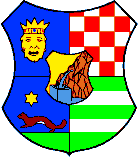 SUFINANCIRANO SREDSTVIMAZAGREBAČKE ŽUPANIJE